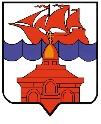 РОССИЙСКАЯ ФЕДЕРАЦИЯКРАСНОЯРСКИЙ КРАЙТАЙМЫРСКИЙ ДОЛГАНО-НЕНЕЦКИЙ МУНИЦИПАЛЬНЫЙ РАЙОНАДМИНИСТРАЦИЯ СЕЛЬСКОГО ПОСЕЛЕНИЯ ХАТАНГАПОСТАНОВЛЕНИЕО внесении изменений в постановление Администрации сельского поселения Хатанга от 17.01.2011 № 004-П «Об утверждении административного регламента предоставления муниципальной услуги «Подготовка и выдача разрешения на строительство, реконструкцию объектов капитального строительства»В соответствии с Федеральным законом от 25.12.2023 № 627-ФЗ «О внесении изменений в Градостроительный кодекс Российской Федерации и отдельные законодательные акты Российской Федерации», Федеральным законом от 27.07.2010 № 210-ФЗ «Об организации предоставления государственных и муниципальных услуг», в целях приведения нормативных правовых актов Администрации сельского поселения Хатанга в соответствие с требованиями федерального законодательства,ПОСТАНОВЛЯЮ:Внести в приложение к постановлению Администрации сельского поселения Хатанга от 17.01.2011 № 004-П «Об утверждении административного регламента предоставления муниципальной услуги «Подготовка и выдача разрешения на строительство, реконструкцию объектов капитального строительства» (далее – приложение) следующие изменения: Подпункт 10 пункта 2.7.1. Раздела 2 «Стандарт предоставления муниципальной услуги» изложить в следующей редакции:«10) копия договора о комплексном развитии территории в случае, если строительство, реконструкцию объектов капитального строительства планируется осуществлять в границах территории, в отношении которой принято решение о комплексном развитии территории, а в случае, если реализация решения о комплексном развитии территории осуществляется без заключения договора, - копия решения о комплексном развитии территории. При этом в случае строительства, реконструкции объектов капитального строительства в границах территории, подлежащей комплексному развитию, с привлечением средств бюджета бюджетной системы Российской Федерации предоставление копий таких договора о комплексном развитии территории и (или) решения не требуется.».Опубликовать постановление в Информационном бюллетене Хатангского сельского Совета депутатов и Администрации сельского поселения Хатанга и на официальном сайте органов местного самоуправления сельского поселения Хатанга www.hatanga24.ru.Контроль за исполнением настоящего постановления оставляю за собой.Постановление вступает в силу со дня его подписания. Исполняющая обязанностиГлавы сельского поселения Хатанга										А.С. Федосеева18.01.2024 г. № 006 - П